МУ Первомайский детский домВикторина «Дорожные знаки».Составила воспитательСоболева Н. Д.д. Шильпухово, 2018 год.Цель: формирование знания у детей сельской местности знаний о правилах безопасного поведения на дорогах.Задачи: закрепить знания детей о дорожных знаках, их названиях и назначениях. Ход мероприятия.- Ребята, я предлагаю вашему внимание стихотворение С. Я. Маршака «От кареты – до ракеты»:Люди ездили по свету,Усадив себя в карету.Но пришел двадцатый век – Сел в машину человек.Тут пошло такое дело!В городах затарахтело.Шум моторов, шорох шин – Мчатся тысячи машин.В паровые тихоходыЗабирались пешеходы.И могли они в путиНа ходу легко сойти.А теперь под стук колесНас везет электровоз.Не успел двух слов сказать –Смотришь: надо вылезать!Корабли такими были-Как игрушечные, плыли.Плыли месяц, плыли год…Появился пароход!А сегодня в океаныВыплывают великаны.Удивляет белый светБыстрота морских ракет.Лишь одним ветрам послушный,Поднимался шар воздушный.Человек умел мечтать,Человек хотел летать!Миновал за годом год…Появился самолет!В кресло сел, завтрак съел.Что такое? Прилетел!Ну, а это, ну, а это-Кругосветная ракета!От кареты до ракет!Это чудо или нет?- Как много изменилось.  Разные машины ездят по нашим дорогам. Много правил для пешеходов и водителей существует. А помогают соблюдать эти правила дорожные знаки.Все водителю расскажет, Скорость верную укажет.У дороги, как маяк,Добрый друг – дорожный знак!На дорогах знаков много,Их все дети должны знать!И все правила движеньяДолжны точно выполнять.1 задание: «Отгадайте загадку и найдите отгадку».- Сейчас мы проверим, хорошо ли вы знаете дорожные знаки. Я загадываю, вы ее отгадываете и находите соответствующий знак.По полоскам черно-белымПешеход шагает смело.Кто из вас, ребята, знает –Знак что этот означает?(пешеходный переход)Эй, водитель, осторожно!Ехать быстро невозможно.Знают люди все на светеВ этом месте ходят (дети)Знак повесили с рассветом,Чтобы каждый знал об этом:Здесь ремонт идет дороги-Берегите свои ноги! (ремонт дороги)В этом месте пешеходТерпеливо транспорт ждет.Он пешком устал шагать, Хочет пассажиром стать (место остановки автобуса)Я знаток дорожных правил,Я машину здесь поставил,На стоянку у ограды-Отдыхать ей тоже надо (стоянка машин разрешена)Красный круг, а в нем мой друг,Быстрый друг – велосипед.Знак гласит: здесь и вокругНа велосипеде проезда нет (проезд на велосипеде запрещен)Знак водителей стращает,Въезд машинам сгорячаЕхать мимо кирпича (въезд запрещен)-  А сейчас я предлагаю поиграть в игру «Стой, беги». Видите, остановиться неожиданно очень трудно даже вам, а представьте себе машину. Она едет на скорости и неожиданно на дороге появляется человек, шофер не может сразу резко остановить машину, она еще по инерции продолжает ехать и человек оказывается под колесами. Поэтому никогда не переходите дорогу перед близко идущими машинами.2 задание: «Закончите фразу».Я не мыл в дороге рук, поел овощи и фрукты.Заболел и вижу пункт медицинской….помощи.Путь не близок, на беду ты взял с собой еду.Вас спасет от голоданьяЗнак дорожный пункт …питанья.Нужно срочно позвонить!Должен знать и ты, и онВ этом месте…телефон.Под землею коридорНа ту сторону ведет.Нет ни двери, ни ворот,Это тоже…переход.3 задание.А теперь я вас проверюИгру для вас затею.Я задам сейчас вопросы,Отвечать на них не просто.Игра называется «Да» или «Нет».Быстрая в городе езда.Правила знаешь движения?...Вот в светофоре горит красный свет.Можно идти через улицу?...Ну, а зеленый свет горит, вот тогда можно идти через улицу?...Сел в автобус и не взял билет.Так поступать полагается?...- Молодцы! Вы справились с заданиями. Поздравляю. На все вопросы ответили. Хорошо знаете дорожные знаки. 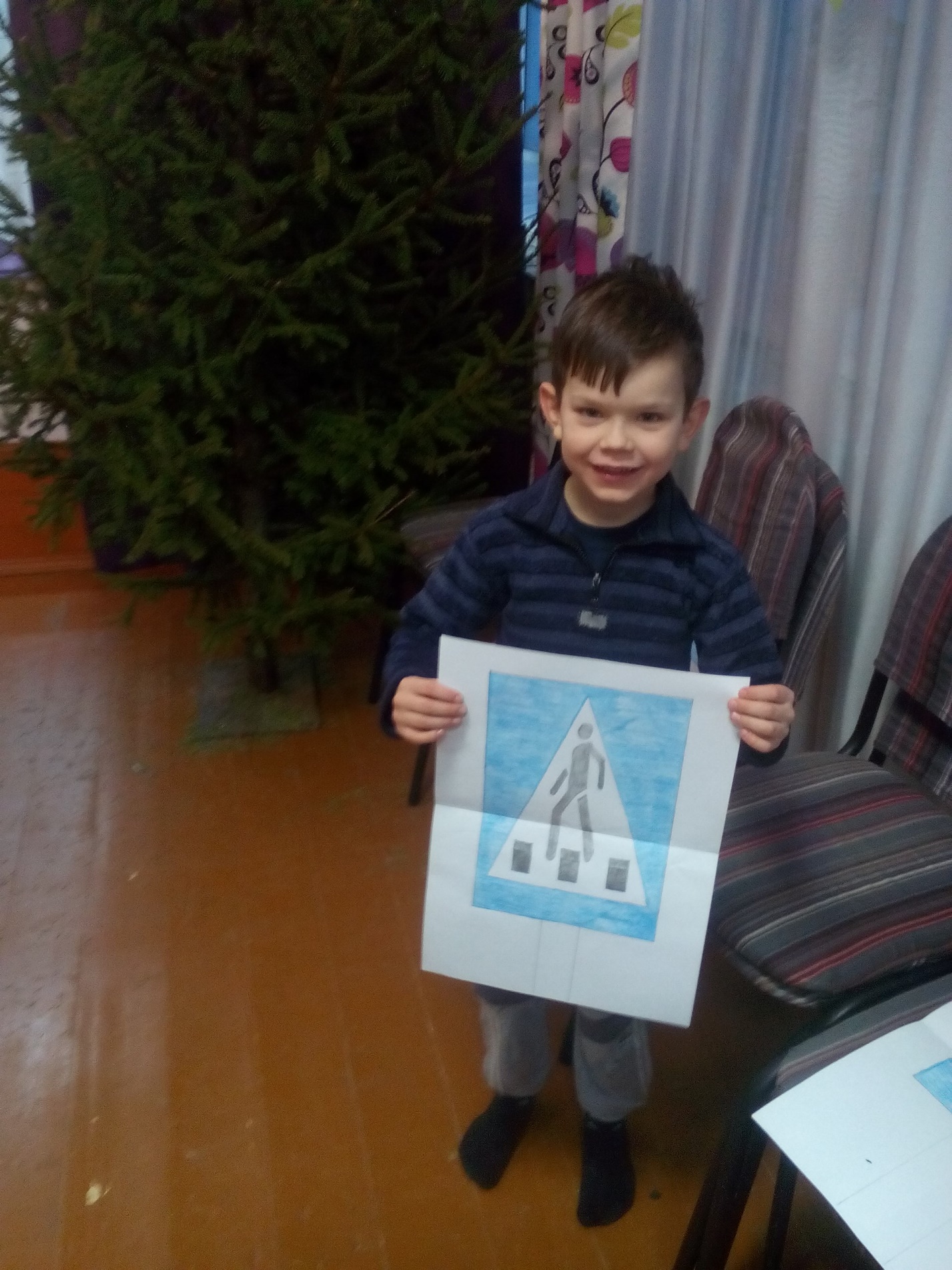 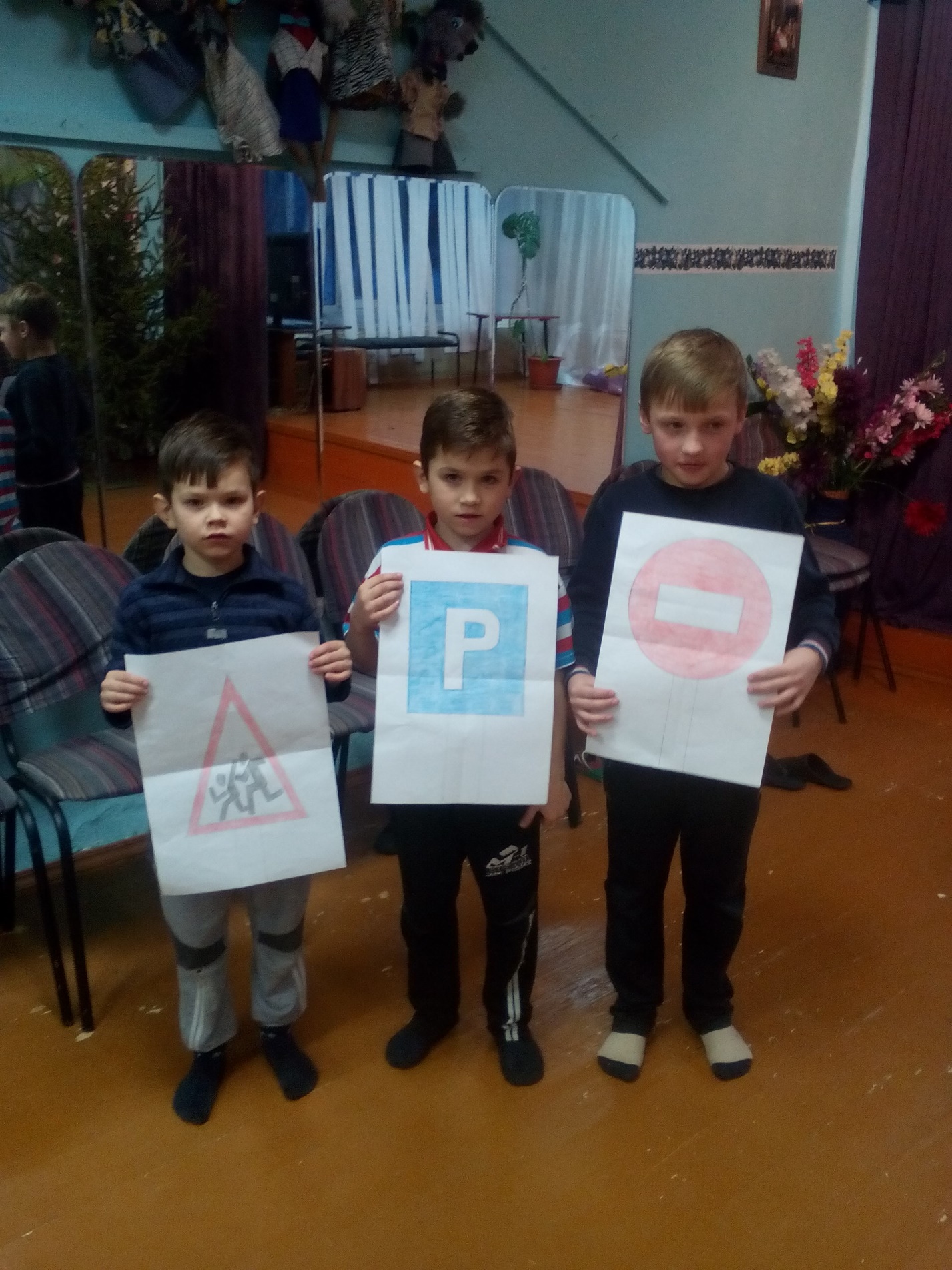 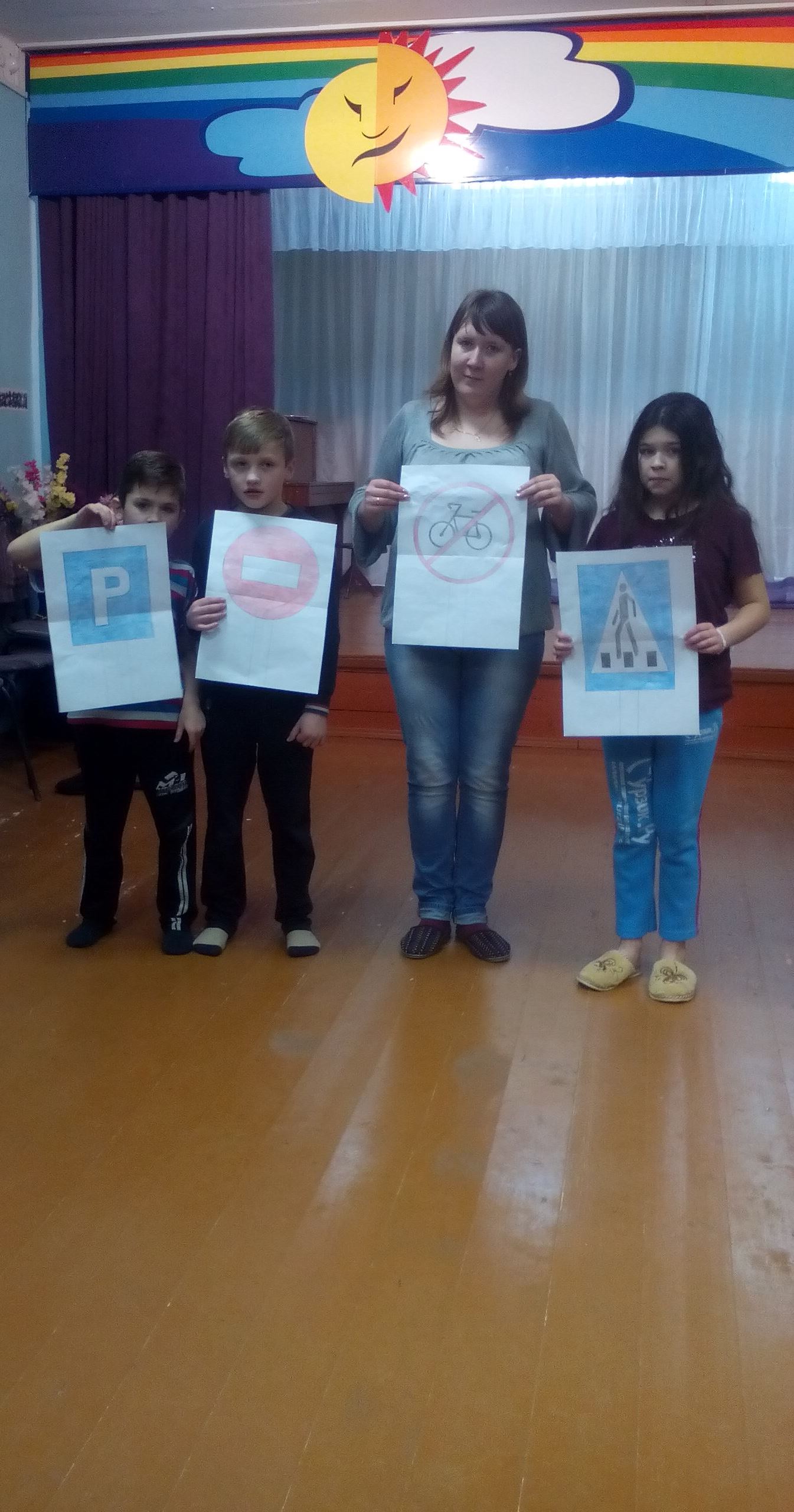 